Vocabulary:  Biology		Unit:	6:  Protein synthesis	Date:   1/9/2014PictureWordDefinition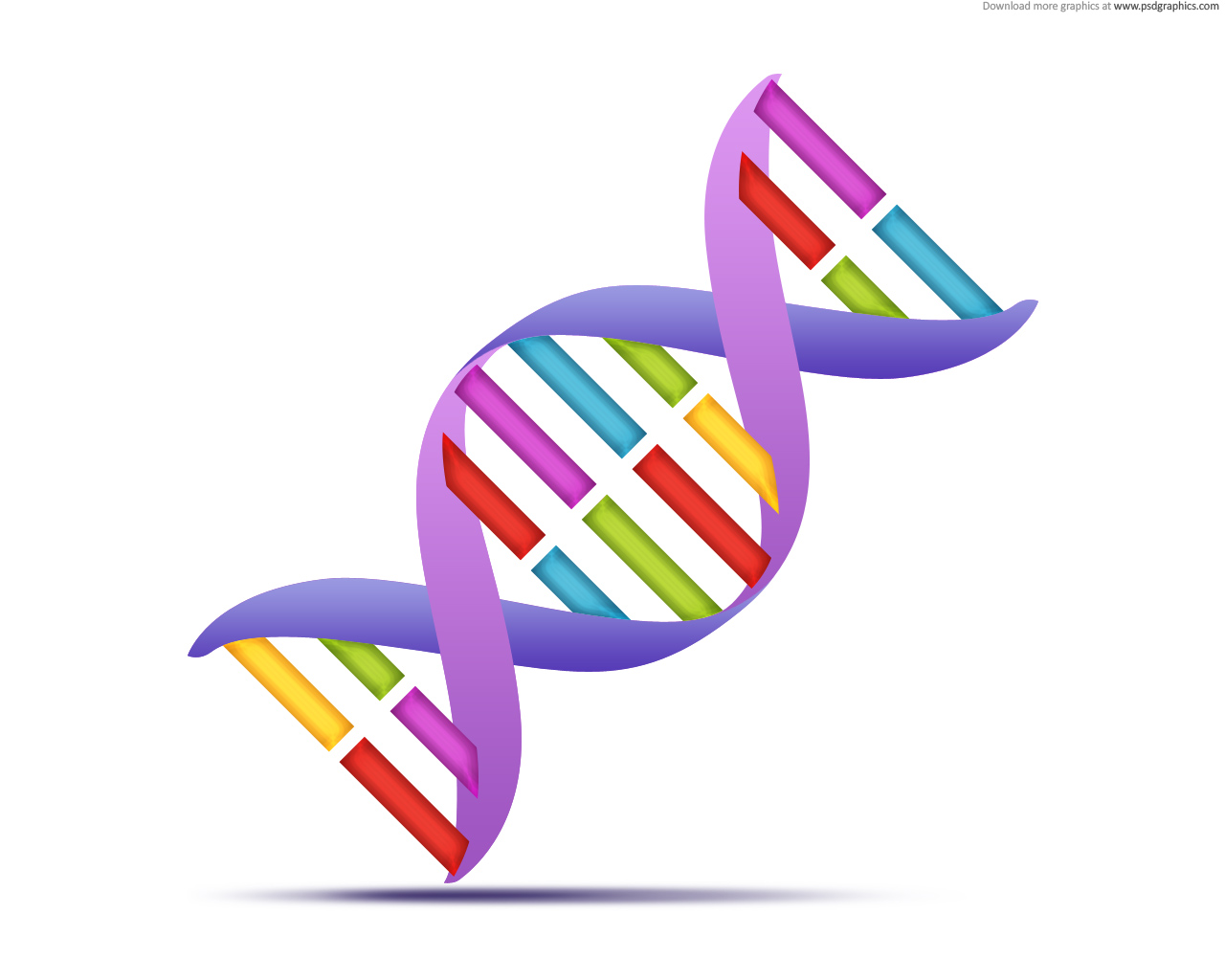 DNA-Deoxyribonucleic acid-Contains genetic information to build organism (instructions build proteins)-Found in nucleus of eukaryotic cells, in cytoplasm of prokaryotic cells.-Double helix made of nucleotides.-Deoxyribonucleic acid-Contains genetic information to build organism (instructions build proteins)-Found in nucleus of eukaryotic cells, in cytoplasm of prokaryotic cells.-Double helix made of nucleotides.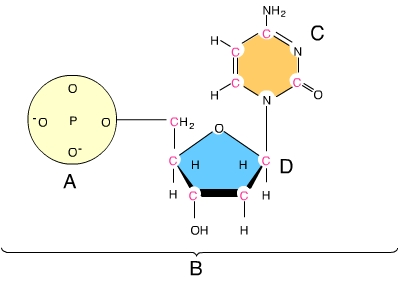 Nucleotide-The monomer of nucleic acids-DNA:  deoxyribose sugar, phosphate group, and nitrogenous base----bases:  A,T,C, and G-The monomer of nucleic acids-DNA:  deoxyribose sugar, phosphate group, and nitrogenous base----bases:  A,T,C, and G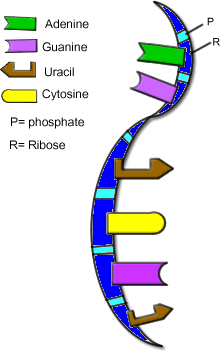 RNA-Ribonucleic acid-A nucleic acid made of nucleotides that contain the sugar ribose, a phosphate group, and one of four nitrogenous bases (uracil, adenine, cytosine, and guanine).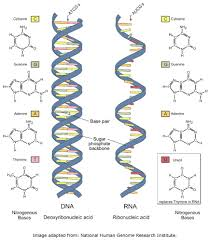 mRNA-Messenger RNA-This molecule is made by a DNA template during transcription so that the instructions found in DNA can be carried out of the nucleus to the ribosomes in the cytoplasm so that proteins can be made.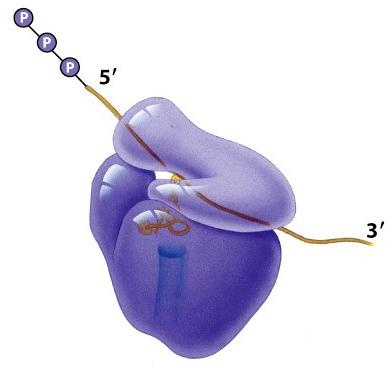 rRNA-Ribosomal RNA-2 rRNA subunits are combined to make a ribosome that will scan mRNA to assemble a protein.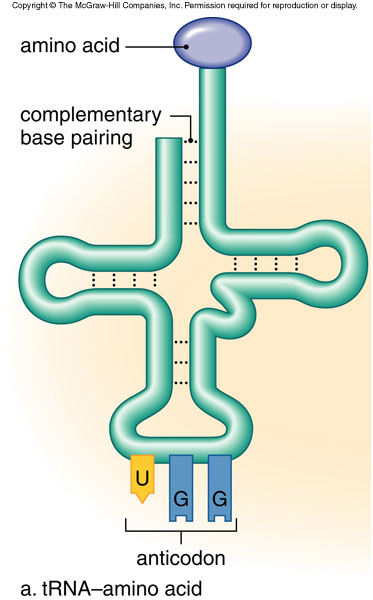 tRNA-Transfer RNA-A clover shaped molecule that brings specific amino acids to the ribosome so that a protein can be assembled using the instructions found on the mRNA molecule.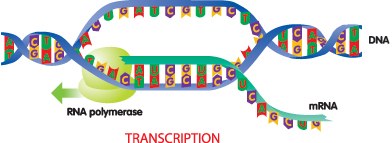 Transcription-The process of making (synthesizing) mRNA from DNA.-Occurs in the nucleus.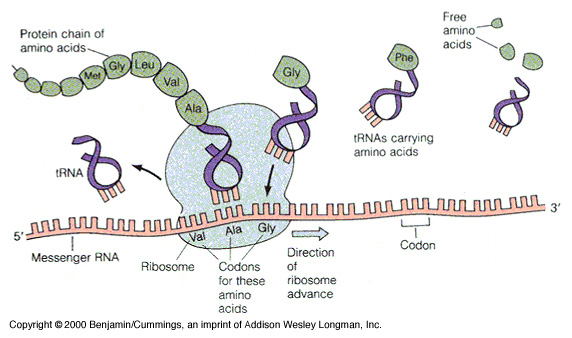 Translation-The process of making a protein from the coded message found on mRNA.-Involves tRNA and ribosomes.-Occurs in the cytoplasm.Ribosome-“Scans and reads” the mRNA codons so that it can build a protein.-made by combining 2 smaller rRNA molecules inside the nucleolus.-like a bar code scannerPictureWordDefinition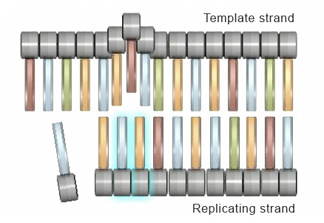 Template -A guide that is used to build or make something.-RNA is made using the template provided by DNA to put the RNA nucleotides in the correct order. 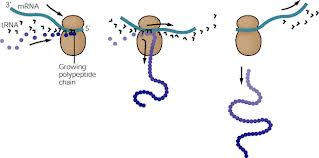 Polypeptide-A protein-A chain of amino acids-made at the ribosome during translation using the codons on mRNA.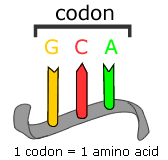 Codon -A “word” in the message found on mRNA that is made up of three bases (nucleotides)-ex: AUG is the codon that codes for the amino acid methionine.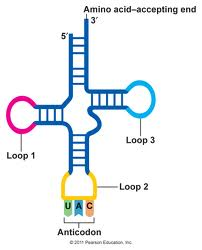 Anticodon-A series of three bases at the end of a tRNA molecule that is complementary (matches) with the codon found on mRNA.-each anticodon is specific for one of the 20 different amino acids.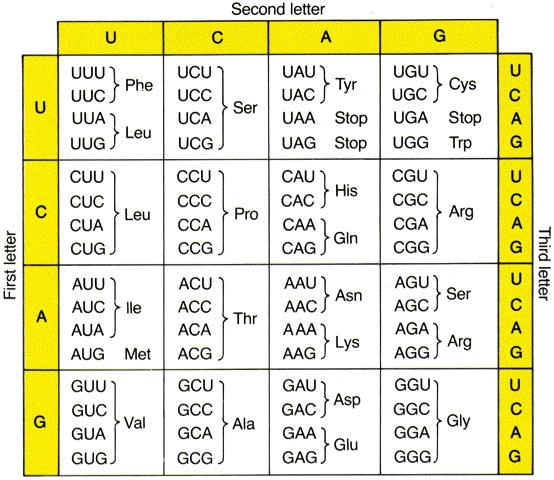 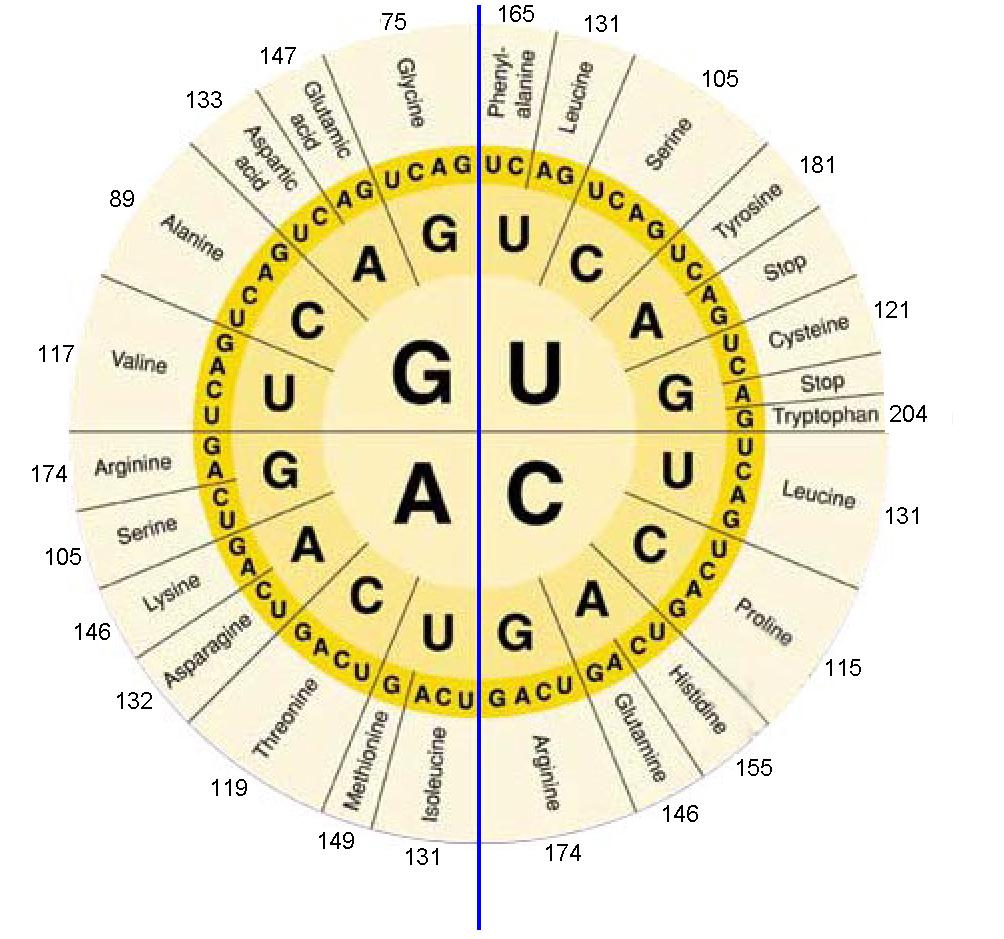 Genetic code-A chart that is used to “translate” the codons found on mRNA into which amino acid will be put into the newly formed protein.-There are 64 different codons that code for 20 different amino acids so some amino acids are coded by several different codons.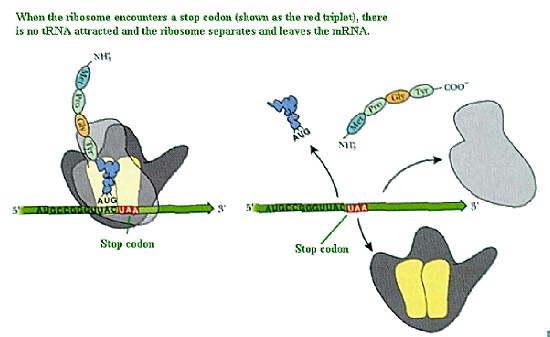 Stop codon-A codon found on mRNA that signals that a protein has been completed.-It signals the ribosome and the protein to be released from the mRNA.-UAA, UAG, UGA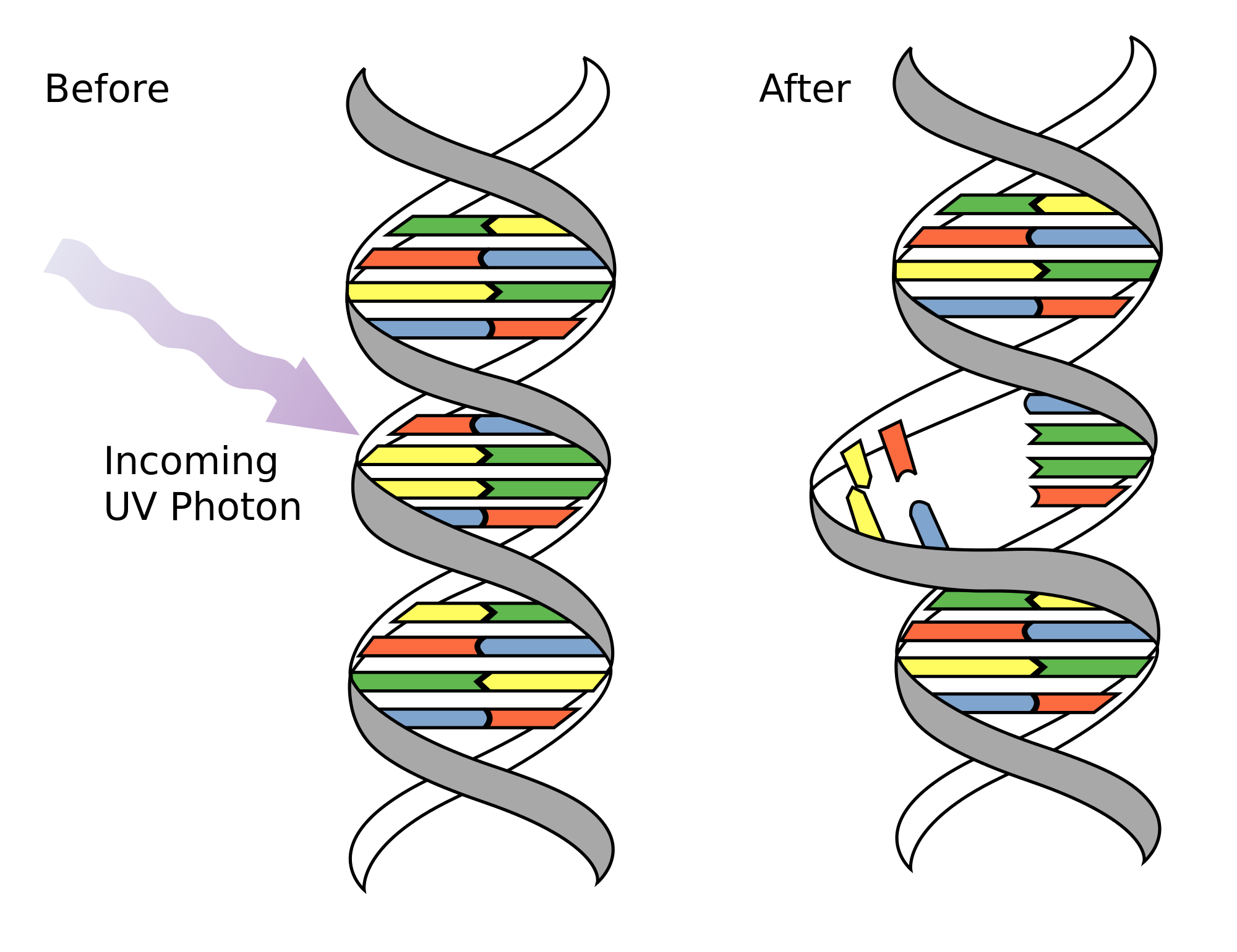 Mutation-A change in the DNA-caused by mutagens (xrays, chemicals, etc.)-Change in DNA may result in change in amino acids which may change proteins and traits-point mutations:  substitution of one base-Frame shift mutation:  inserting or deleting a base causes codon reading frame to shift.